It is with great pride that I announce the winners of the 2018 Auto Show Contest....Please join me in congratulating Mastbaum senior, Jasmin Ramos and her Graphic Design Instructor, Katie Desilvis for submitting the Auto Dealers Association of Greater Philadelphia 2018 Auto Show Chairman's Grand Prize winning poster!  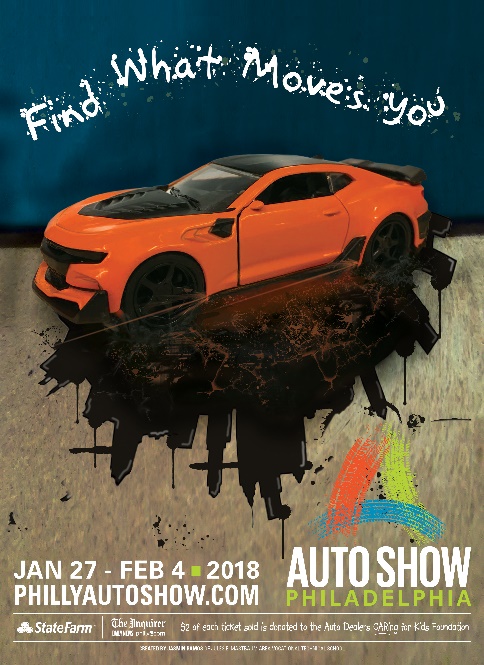 Jasmin's prizes include:Chairman's Grand Prizes
– $1,000 post-secondary education scholarship
– 1yr Adobe Creative Cloud membership
– Poster displayed in 500+ auto dealerships
– Local news coverage
– Plus 1st place prizes1st Place Prizes
– Free one week summer art course
– 2TB external hard drive
– $100 gift card to Blick art materials
– Poster displayed at the 2018 Auto Show
– 4 Philly Auto Show ticketsJasmin's poster will be displayed in 500+ dealerships throughout the Philadelphia Region, on SEPTA buses, billboard advertisements and other local venues.  We greatly appreciate the Auto Dealers Association of Greater Philadelphia for making this contest possible for our students and for awarding such great prizes in each category!To recognize Jasmin for this prestigious award, on January 9, 2018, she was surprised by the Auto Dealers Association of Greater Philadelphia with her prizes and interviewed by 6ABC for a special segment that aired that evening.  Please tune in for an expanded segment of the CTE Auto Show Poster Contest will air on Saturday, January 27, 2018 on Channel 6, during the Auto Show preview show.  The link below is a link to Jasmine's surprise poster award announcement and interview with 6ABC:https://app.criticalmention.com/app/#clip/view/32064408?token=c1a9ae88-339a-44a9-8502-fb234ee37a2aThis link is to the video created by our own Greg Smith and is highlighted on the SPD CTE website:https://www.philasd.org/cte/news-events/Jasmin's poster was selected from over 150 poster designs submitted by students enrolled in SDP CTE Graphic Design Programs.  The Auto Dealers Association made this contest very unique by giving 10th, 11th and 12th grade Graphic Design students the opportunity to win 1st, 2nd and 3rd prize awards at each grade level!  It is important to recognize that 10th grade poster winners only had September and October to learn enough design concepts to submit designs by the October 31, 2017 submission deadline.  This is a testament to the great instructors and talented students in our CTE Programs!To see all the winners, their poster designs and the prizes they were awarded, please click on the link below:https://www.phillyautoshow.com/experience/poster-contest/The Auto Dealers Association was so impressed with our students, their talent and creativity that they have decided to make this contest event an annual event!!!  I encourage all teachers to work with their students to participate in great opportunities like this one.Again, congratulations to the Auto Show Poster Contest winners!Best wishes for future success!!